Interreg Europe Information DayVenue: Best Western Hotel Expo149 Tsarigradsko Shose, Blvd.Sofia, BulgariaAgenda16 February 2017How to register	Please, register for event by filling in the online registration form available at the following link https://goo.gl/forms/1xjvu1bq0W1qgupO2 as soon as possible. There is a limited capacity for attendance, so you will be signed in for participation on the first come, first served principle, the latest by 13 February 2017. Venue: Best Western Hotel Expo, 149 Tsarigradsko Shose, Blvd.www.hotelexposofia.com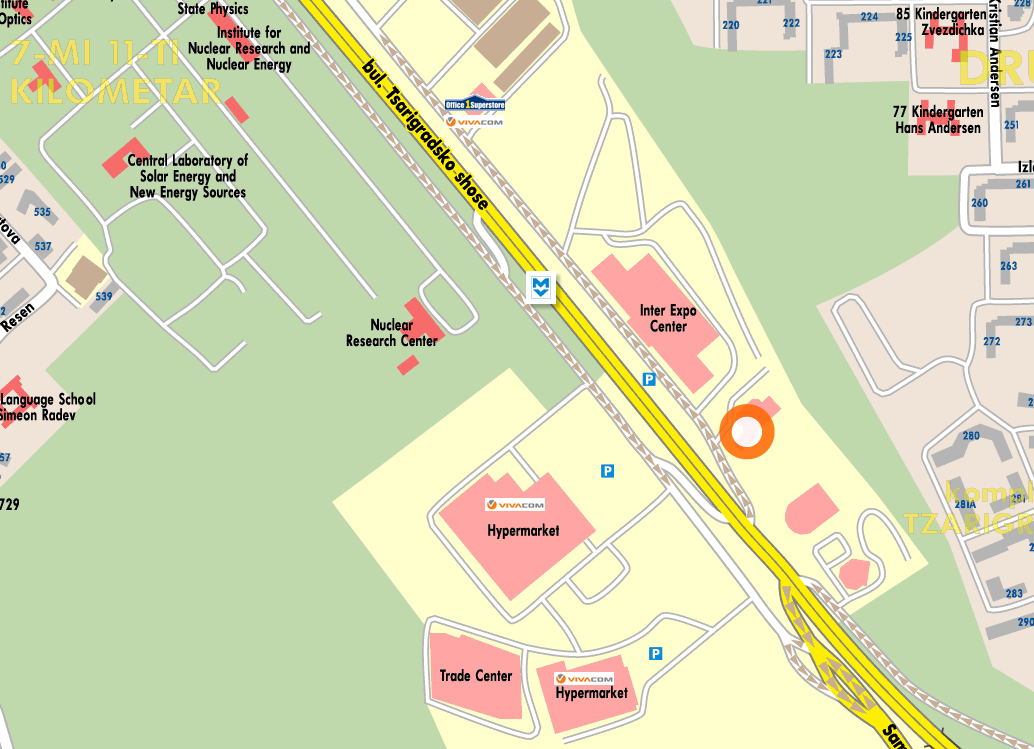 Best Western Expo Hotel Sofia is within several minutes from the majority key business points and touristic locations: visitors can reach Sofia's International Airport with direct Metro connection in only 2 minutes, and the city center within 12 minutes. “Tsarigradsko shousse” Metro Station is located outside the hotel. 9:00 - 9:30Registration 9:30 – 09:45Welcome and introduction by representative of “Territorial Cooperation Management” DG, Ministry of Regional Development and Public Works 9:45 – 10:3010:15 – 10:30Interreg Europe Benoît DALBERT, Marie GRARDEL - representatives of Interreg Europe JSKey features of Interreg Europe- Programme main features & rationale (incl. focus on Structural Funds, role of stakeholders and elaboration of action plans)- Eligibility of organisations and co-financing- Programme’s actions (projects/ platforms) and financesResults of the 1st and 2nd call for proposalsQuestions and Answers10:30 – 11:00Coffee break11:00 – 12:1512:15 – 12:45Presentation of 3rd call for proposals and support for applicantsBenoît DALBERT, Marie GRARDEL - representatives of Interreg Europe JSIrina RANGELOVA - representative of “Territorial Cooperation Management” DG, BG national Point of ContactKey features of the 3rd call for proposals (JS)- Terms of reference- Programme’s templates Points of attention for the 3rd call (JS)- Eligibility: most common mistakes to avoid- Assessment: major points to keep in mind Support for applicants (JS & PoC)- JS support tools: project idea database, partner search tools, events- PoC support: national eligibility requirements and co-financing , FLC system, partner search assistanceQuestions and answers12:45           End of session14:00 – 18:00Individual consultations (by appointment – 45 min/ project)Benoît DALBERT, Marie GRARDEL - representatives of Interreg Europe JS A limited number of individual consultations on project idea will take place during this event. To request an individual consultation, the participant first needs to register in the INTERREG EUROPE community at http://www.interregeurope.eu/account/registration/, publish a project ides and request feedback at the Information Day by 9 February 2017. A consultation will take place only after approval by the Joint secretariat. Before submitting an idea for feedback please benefit from our self-assessment tool available at http://www.interregeurope.eu/self-assessment 